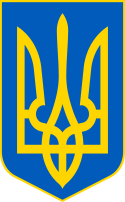 У К Р А Ї Н ААВАНГАРДІВСЬКА СЕЛИЩНА  РАДАОДЕСЬКОГО РАЙОНУ ОДЕСЬКОЇ ОБЛАСТІР І Ш Е Н Н ЯРозглянувши клопотання ТОВАРИСТВА З ОБМЕЖЕНОЮ ВІДПОВІДАЛЬНІСТЮ «АЛСУ-ТРАНС» (код ЄДРПОУ 43464625) про передачу в оренду строком на 49 років земельну ділянку загальною площею 0,4784 га, кадастровий номер 5123755200:02:004:0208, для розміщення та експлуатації об’єктів дорожнього сервісу за адресою: Одеська область, Одеський район, смт Авангард, вулиця 7 км Овідіопольської дороги, 3 під об’єктами нерухомого майна, належних ТОВ «АЛСУ-ТРАНС» (реєстраційний номер об’єкту нерухомого майна: 2694877451100, номер запису про право власності: 67080706 від 05.04.2023), а також додані до заяви супровідні документи, керуючись статтями 12,83,93,122,124,134 Земельного кодексу України, п. 288.5 ст. 288 Податкового кодексу України, Законом України «Про оренду землі», п. 34 частини 1 ст. 26 Закону України «Про місцеве самоврядування в Україні», Указом Президента України № 64/2022 «Про введення воєнного стану в Україні» зі змінами, Витягом з містобудівної документації – генерального плану смт Авангард Одеського району Одеської області, враховуючи рекомендації Постійної комісії селищної ради з питань земельних відносин, природокористування, охорони пам’яток, історичного середовища та екологічної політики, Авангардівська селищна рада вирішила 1. Змінити цільове призначення земельної ділянки загальною площею 0,4785 га кадастровий номер: 5123755200:02:004:0208, місце розташування якої: Одеська область, Одеський район, смт. Авангард, вулиця 7 км Овідіопольської дороги, 3, з «12.04 Для розміщення та експлуатації будівель і спруд автомобільного транспрту та дорожнього господарства» на «12.11 Для розміщення та експлуатації об’єктів дорожнього сервісу». 2. Передати ТОВ «АЛСУ-ТРАНС» в оренду строком на 49 (сорок дев’ять) років земельну ділянку загальною площею 0,4785 га, кадастровий номер 5123755200:02:004:0208, з цільовим призначенням для розміщення та експлуатації об’єктів дорожнього сервісу за адресою: Одеська область, Одеський район, смт. Авангард, вулиця 7 км Овідіопольської дороги, 3.3. Встановити орендну плату:№ 1908 -VІІІвід 07.04.2023 р.- до 31.12.2025 в розмірі 3-х відсотків від нормативної грошової оцінки земельної ділянки;-	з 01.01.2026 в розмірі 5-ти відсотків від нормативної грошової оцінки земельної ділянки.4. Оплату проводити щомісячно протягом 30 календарних днів, наступних за останнім календарним днем звітного за реквізитами: код області: 15;  населений пункт: Авангардівська селищна ТГ;  отримувач: ГУК в Од.обл./отг смт Аванг./18010600;  код отримувача (ЄДРПОУ): 37607526;  банк отримувача: Казначейство України(ел. адм. подат.); номер рахунку (IBAN): UA918999980334139812000015598; код класифікації доходів бюджету: 18010600;  найменування коду класифікації доходів бюджету: Орендна плата з юридичних осіб;  наявність відомчої ознаки: "00" Без деталізації за відомчою ознакою.5. Після внесення змін щодо цільового призначення земельної ділянки у відомостях Державного земельного кадастру, доручити селищному голові укласти від імені Авангардівської селищної ради договір оренди землі з ТОВ «АЛСУ-ТРАНС» з урахуванням поточної на дату його укладення нормативної грошової оцінки земельної ділянки.6. Контроль за виконанням рішення покласти на постійну комісію селищної ради з питань земельних відносин, природокористування, охорони пам’яток, історичного середовища та екологічної політики.Селищний голова                                                             Сергій ХРУСТОВСЬКИЙ№ 1908 -VІІІвід 07.04.2023 р.Про передачу в оренду земельної ділянки ТОВ «АЛСУ-ТРАНС»